Application for Delegation of the Director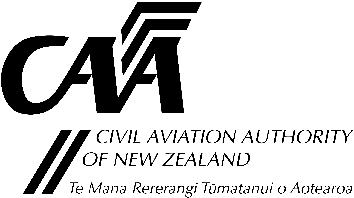 Applicant DetailsType of Delegation RequestedDesign Change Approval Delegation ONLYRecreation Organisation Personnel Certificates/Ratings/Events ONLYNew Medical Examiner ONLYApplicant’s Declaration (all applicants)Application requirements and instructions for completing the formDelegations from the Director of Civil Aviation may be issued for several functions and/or powers for which the Director has deemed appropriate to be completed by competent* individuals. Assessment of an applicant is a chargeable activity. Follow the link for information on fees and charges  (Not applicable to medical examiners).Please ensure all documents are enclosed. No application will be processed until all required documentation is received.All Delegations require consent from the Minister of Transport in accordance with Section 23B(4) of the 
Civil Aviation Act 1990 which can take between four to six weeks. Please ensure the application is complete and received by CAA with at least 90 days for processing. (Not applicable to medical examiners).Further notes and instructions are included in the grey margins of the different sections.Complete this form and email to the address listed in box 6, or post to Civil Aviation Authority, PO Box 3555, Wellington 6140.CAA participant no. CAA participant no. (if known)(if known)(if known)First name(s)  First name(s)  Surname Surname Applicant Address for Service The Civil Aviation Act 1990, section 8, requires applicants to provide an address for service in New Zealand (i.e. a physical address, not a P.O. Box) and to promptly notify the Director of any changes.Applicant Address for Service The Civil Aviation Act 1990, section 8, requires applicants to provide an address for service in New Zealand (i.e. a physical address, not a P.O. Box) and to promptly notify the Director of any changes.Applicant Address for Service The Civil Aviation Act 1990, section 8, requires applicants to provide an address for service in New Zealand (i.e. a physical address, not a P.O. Box) and to promptly notify the Director of any changes.Applicant Address for Service The Civil Aviation Act 1990, section 8, requires applicants to provide an address for service in New Zealand (i.e. a physical address, not a P.O. Box) and to promptly notify the Director of any changes.Billing Address (if different from Address for Service)Billing Address (if different from Address for Service)Care of:Billing organisation /person:Address line 1Address line 1Address line 2Address line 2Address line 3Address line 3Post CodePost CodeTel (home)Tel (office)Tel (mob)Tel (mob)EmailEmailMark the appropriate box:Mark the appropriate box:Mark the appropriate box:Mark the appropriate box:Mark the appropriate box:Mark the appropriate box:Mark the appropriate box:Mark the appropriate box:Mark the appropriate box:NEW(no previous Delegation) or       RENEWAL (previous Delegation held)or       RENEWAL (previous Delegation held)or     AMENDMENT (e.g. scope/address change)or     AMENDMENT (e.g. scope/address change)Mark the appropriate boxMark the appropriate boxMark the appropriate boxApplicable guidance materialApplicable guidance materialApplicable guidance materialDesign Change Approval (146.51(a)(3))Design Change Approval (146.51(a)(3))Design Change Approval (146.51(a)(3))   go to box 3   go to box 3   go to box 3AC146-1AC146-1AC146-1Issue of a Recreation Organisation personnel certificates/ratings/events (149.51(2))Issue of a Recreation Organisation personnel certificates/ratings/events (149.51(2))Issue of a Recreation Organisation personnel certificates/ratings/events (149.51(2))   go to box 4   go to box 4   go to box 4AC149-1AC149-1AC149-1New Medical Examiner only (67.53)New Medical Examiner only (67.53)New Medical Examiner only (67.53)   go to box 5   go to box 5   go to box 5AC67-1 & websiteAC67-1 & websiteAC67-1 & websiteOther (please specify):Other (please specify):Other (please specify):Attach details of scope and competency and go to box 6Attach details of scope and competency and go to box 6Attach details of scope and competency and go to box 6SCOPE OF DELEGATION*     State “no change” if previously delegated and no change to scope is requested:SCOPE OF DELEGATION*     State “no change” if previously delegated and no change to scope is requested:Associated Part 146 Design Organisation Class A or BNumber of years of relevant aviation experienceDetails of Bachelor of Engineering degree (or equivalent)Aircraft/Engine scope*(e.g. Pt 23/25/27/29/33, specific types if applicable)Technical scope*(e.g. Structures – primary/secondary metallic/composites, Electrical systems, Avionics equipment – hardware/software, Mechanical systems, Flight Test, Powerplant – turbine/reciprocating/electric, Propeller etc.)GO TO BOX 6GO TO BOX 6SCOPE OF DELEGATION*     State “no change” if previously delegated and no change to scope is requested:SCOPE OF DELEGATION*     State “no change” if previously delegated and no change to scope is requested:SCOPE OF DELEGATION*     State “no change” if previously delegated and no change to scope is requested:Associated Part 149 Recreational OrganisationScope required – types of personnel certificates/ratings to be issuedScope required for issue of aviation events in accordance with 149.61 (if applicable)EXPERIENCEMedical Class & due dateLicence and/or certificate type(s) heldDetails of ratings heldNumber of years of relevant aviation experienceDetails of other relevant qualificationsGO TO BOX 6GO TO BOX 6GO TO BOX 6EXPERIENCE*  (refer to AC67-1)Aviation medicine training The aviation medicine training that is acceptable to the Director includes any of the following:Completion of a post-graduate Diploma of Aviation Medicine from either the University of Otago or the Royal College of Physicians (London)Completion of both the aviation physiology and clinical aviation medicine papers offered on a post-graduate basis by the University of OtagoCompletion of MD Aviation Medicine from the University of Medical Sciences, Bangalore, IndiaBoard Certification in Aviation Medicine (USA)Date completed: Aviation medicine training The aviation medicine training that is acceptable to the Director includes any of the following:Completion of a post-graduate Diploma of Aviation Medicine from either the University of Otago or the Royal College of Physicians (London)Completion of both the aviation physiology and clinical aviation medicine papers offered on a post-graduate basis by the University of OtagoCompletion of MD Aviation Medicine from the University of Medical Sciences, Bangalore, IndiaBoard Certification in Aviation Medicine (USA)Location:Associated Medical Practice (write n/a if not associated)Upon acceptance of this application, you will be required to:attend a regulatory training session; and submit an exposition which must be completed and submitted electronically for consideration by the Director.Upon acceptance of this application, you will be required to:attend a regulatory training session; and submit an exposition which must be completed and submitted electronically for consideration by the Director.Upon acceptance of this application, you will be required to:attend a regulatory training session; and submit an exposition which must be completed and submitted electronically for consideration by the Director.GO TO BOX 6GO TO BOX 6GO TO BOX 6I have completed and attached the following:I have completed and attached the following:I have completed and attached the following:I have completed and attached the following:I have completed and attached the following:Fit and Proper Person application/declaration (24FPP or 24FPPDEC); andFit and Proper Person application/declaration (24FPP or 24FPPDEC); andFit and Proper Person application/declaration (24FPP or 24FPPDEC); andFit and Proper Person application/declaration (24FPP or 24FPPDEC); andFit and Proper Person application/declaration (24FPP or 24FPPDEC); andUp-to-date Curriculum Vitae which includes a record of training and qualifications relevant to this application; andUp-to-date Curriculum Vitae which includes a record of training and qualifications relevant to this application; andUp-to-date Curriculum Vitae which includes a record of training and qualifications relevant to this application; andUp-to-date Curriculum Vitae which includes a record of training and qualifications relevant to this application; andUp-to-date Curriculum Vitae which includes a record of training and qualifications relevant to this application; andCertified copy of my qualification (e.g. engineering degree, medical council registration, certificates).Not required for applicants who have previously submitted the qualification as part of a previously issued Delegation. Not required for CAA issued pilot/engineer licenses.Certified copy of my qualification (e.g. engineering degree, medical council registration, certificates).Not required for applicants who have previously submitted the qualification as part of a previously issued Delegation. Not required for CAA issued pilot/engineer licenses.Certified copy of my qualification (e.g. engineering degree, medical council registration, certificates).Not required for applicants who have previously submitted the qualification as part of a previously issued Delegation. Not required for CAA issued pilot/engineer licenses.Certified copy of my qualification (e.g. engineering degree, medical council registration, certificates).Not required for applicants who have previously submitted the qualification as part of a previously issued Delegation. Not required for CAA issued pilot/engineer licenses.Certified copy of my qualification (e.g. engineering degree, medical council registration, certificates).Not required for applicants who have previously submitted the qualification as part of a previously issued Delegation. Not required for CAA issued pilot/engineer licenses.I the named person on this application declare that to the best of my knowledge and belief the statements made and the answers to the questions in this application are correct. I understand that if any false information is given, or any material fact suppressed, the delegation might not be issued, and it might have other effects.I the named person on this application declare that to the best of my knowledge and belief the statements made and the answers to the questions in this application are correct. I understand that if any false information is given, or any material fact suppressed, the delegation might not be issued, and it might have other effects.I the named person on this application declare that to the best of my knowledge and belief the statements made and the answers to the questions in this application are correct. I understand that if any false information is given, or any material fact suppressed, the delegation might not be issued, and it might have other effects.I the named person on this application declare that to the best of my knowledge and belief the statements made and the answers to the questions in this application are correct. I understand that if any false information is given, or any material fact suppressed, the delegation might not be issued, and it might have other effects.I the named person on this application declare that to the best of my knowledge and belief the statements made and the answers to the questions in this application are correct. I understand that if any false information is given, or any material fact suppressed, the delegation might not be issued, and it might have other effects.I the named person on this application declare that to the best of my knowledge and belief the statements made and the answers to the questions in this application are correct. I understand that if any false information is given, or any material fact suppressed, the delegation might not be issued, and it might have other effects.Full Name of ApplicantSignature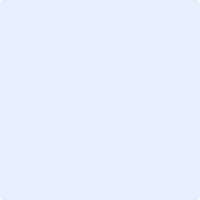 Date Email completed application and required attachments to the address listed below, or post to Civil Aviation Authority, PO Box 3555, Wellington 6140.Email completed application and required attachments to the address listed below, or post to Civil Aviation Authority, PO Box 3555, Wellington 6140.Email completed application and required attachments to the address listed below, or post to Civil Aviation Authority, PO Box 3555, Wellington 6140.Email completed application and required attachments to the address listed below, or post to Civil Aviation Authority, PO Box 3555, Wellington 6140.Email completed application and required attachments to the address listed below, or post to Civil Aviation Authority, PO Box 3555, Wellington 6140.Email completed application and required attachments to the address listed below, or post to Civil Aviation Authority, PO Box 3555, Wellington 6140.Design Change Approval or Recreation Organisation personnel certificates/ratings/eventsDesign Change Approval or Recreation Organisation personnel certificates/ratings/eventscertification@caa.govt.nz certification@caa.govt.nz certification@caa.govt.nz certification@caa.govt.nz Medical Examiner Medical Examiner med@caa.govt.nz med@caa.govt.nz med@caa.govt.nz med@caa.govt.nz All others:All others:info@caa.govt.nz info@caa.govt.nz info@caa.govt.nz info@caa.govt.nz 